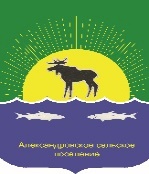 СОВЕТ АЛЕКСАНДРОВСКОГО СЕЛЬСКОГО ПОСЕЛЕНИЯ РЕШЕНИЕ27.12.2022										№ 26-22-5пс. АлександровскоеРуководствуясь Федеральным законом от 6 октября 2003 года № 131-ФЗ «Об общих принципах организации местного самоуправления в Российской Федерации», статьями 23.4-23.13 Федерального закона от 27 октября 2010 года № 190-ФЗ «О теплоснабжении» устанавливающие особенности правового регулирования в ценовых зонах теплоснабжения. Федеральным законом от 31 июля 2020 года № 248-ФЗ «О государственном контроле (надзоре) и муниципальном контроле в Российской Федерации», письмом Министерства Экономического развития Российской Федерации от 10 февраля 2022 года № Д24 и-3606, в связи с отсутствием объекта муниципального контроля за исполнением единой теплоснабжающей организацией обязательств по строительству, реконструкции и (или) модернизации объектов теплоснабжения на территории муниципального образования «Александровское сельское поселение»Совет Александровского сельского поселения РЕШИЛ:1.	Отменить решение Совета Александровского сельского поселения от 25 августа 2021 года № 278-21-49п «Об утверждении Положения о муниципальном контроле за исполнением единой теплоснабжающей организацией обязательств по строительству, реконструкции и (или) модернизации объектов теплоснабжения на территории муниципального образования «Александровское сельское поселение».2.	Опубликовать настоящее решение в газете «Северянка», а также разместить на официальном сайте Администрации Александровского сельского поселения http://alsadmsp.ru/.3.	Со дня вступления в силу настоящего решения, признать утратившими силу:	 - решение Совета Александровского сельского поселения от 24 ноября 2021 года № 298-21-52п «О внесении изменений в решение Совета Александровского сельского поселения от 25 августа 2021 года № 278-21-49п «Об утверждении Положения о муниципальном контроле за исполнением единой теплоснабжающей организацией обязательств по строительству, реконструкции и (или) модернизации объектов теплоснабжения на территории муниципального образования «Александровское сельское поселение»; 	- решение Совета Александровского сельского поселения от 15 декабря 2021 года № 301-21-53п «О внесении изменений в решение Совета Александровского сельского поселения от 25 августа 2021 года № 278-21-49п «Об утверждении Положения о муниципальном контроле за исполнением единой теплоснабжающей организацией обязательств по строительству, реконструкции и (или) модернизации объектов теплоснабжения на территории муниципального образования «Александровское сельское поселение»;	 - решение Совета Александровского сельского поселения от 23 марта 2022 года № 323-22-58п «О внесении изменений в решение Совета Александровского сельского поселения от 25 августа 2021 года № 278-21-49п «Об утверждении Положения о муниципальном контроле за исполнением единой теплоснабжающей организацией обязательств по строительству, реконструкции и (или) модернизации объектов теплоснабжения на территории муниципального образования «Александровское сельское поселение».4.	Настоящее решение вступает в силу на следующий день после его официального опубликования.Глава Александровского сельского поселения,исполняющий полномочия председателя СоветаАлександровского сельского поселения	                __________________   Д.В. ПьянковПояснительная запискаСтатьями 23.4-23.13 Федерального закона от 27.10.2010 № 190-ФЗ «О теплоснабжении» устанавливают особенности правового регулирования в ценовых зонах теплоснабжения. Ценовые зоны теплоснабжения- поселения и городские округа при условии их соответствия установленным критериям. К ценовым зонам теплоснабжения на 01.01.2022 отнесены 32 муниципалитета страны, на территории которых соответствующий вид муниципального контроля подлежит осуществлению. Поселения и городские округа Томской области не относятся к ценовым зонам теплоснабжения, в целях приведения нормативной правовой базы сельского поселения в соответствие с действующим законодательством прошу отменить ранее принятое решение № 278-21-49п от 25 августа 2021 года и признать утратившими силу решения, вносившие изменения в основной документ.Об отмене решения Совета Александровского сельского поселения от 25 августа 2021 года № 278-21-49п «Об утверждении Положения о муниципальном контроле за исполнением единой теплоснабжающей организацией обязательств по строительству, реконструкции и (или) модернизации объектов теплоснабжения на территории муниципального образования «Александровское сельское поселение»